May 12, 2010					Docket Nos. A-2009-2125861  A-2009-2125864Via Certified MailKATHLEEN CAMPBELL REGULATORY SPECIALIST 221 EAST FOURTH STREET  P O BOX 2301CINCINNATI OH  45201-2301Re: 	Application of Cincinnati Bell Any Distance, Inc. for approval to offer, render, furnish or supply telecommunication services as a Competitive Local Exchange Carrier to the public in the service territories of Verizon Pennsylvania Inc. and Verizon North Inc.Dear Ms. Campbell:	By Order adopted at Public Meeting held February 11, 2010, at the above docket numbers, the Commission approved the applications of Cincinnati Bell Any Distance Inc. (Company) to operate in the Commonwealth of Pennsylvania as a Competitive Local Exchange Carrier in the service territories of Verizon Pennsylvania Inc. and Verizon North Inc.  In order to receive a certificate of public convenience to provide this service, the Commission directed the Company to file initial tariffs containing the revisions provided in Appendix A of the Order.  On March 22, 2010, the Company filed Tariff Telephone-Pa. P.U.C. No. 1 and Tariff Telephone-Pa. P.U.C. No. 2 with effective dates of March 23, 2010.  	This letter is to notify you that Tariff Telephone-Pa. P.U.C. No. 1 and Tariff Telephone-Pa P.U.C. No. 2 have been permitted to become effective on March 23, 2010.  This permission does not constitute a determination that the tariffs are just, lawful or reasonable, but only that suspension or further investigation does not appear to be warranted at this time.	The Company is also directed to add its Pennsylvania tariffs to its website within thirty (30) days from the date of this letter.  Upon placing the tariffs on its website, the Company shall contact Cyndi Page (717-787-5722; cypage@state.pa.us) of the Commission’s Communications Office to inform her of the tariffs’ website address.  In order to maintain a true and accurate representation of its tariffs on file with the Commission, the Company should continually update its tariffs whenever supplemental revisions are approved by the Commission.	If the Company does not maintain a website, the Pennsylvania Public Utility Commission will host its tariffs on the Commission’s website.  Contact Cyndi Page for instructions on how to have your tariffs and/or tariff supplement(s) added to the Commission’s website.	The determination to permit the tariffs to become effective is without prejudice to any complaint timely filed against the proposed tariffs.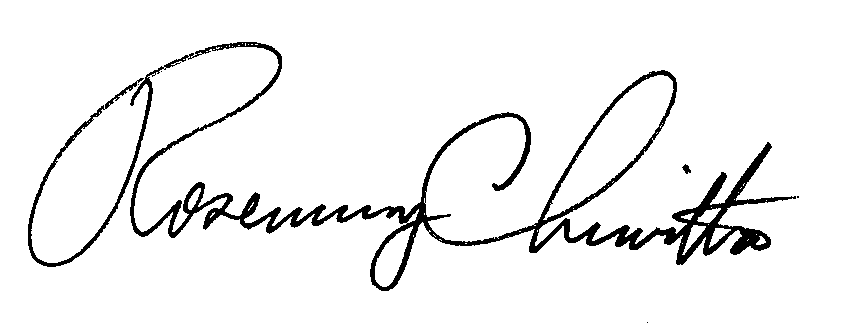 						Sincerely,						James J. McNulty						SecretaryEnclosure:  Certificate of Public Conveniencecc:  	J. Elaine McDonald, Bureau of FUS	Jani Tuzinski, Bureau of FUS	Christopher Hepburn, Bureau of FUS	Kathy Aunkst, Secretary’s Bureau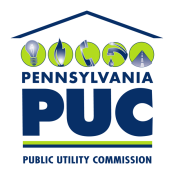  PUBLIC UTILITY COMMISSIONP.O. IN REPLY PLEASE REFER TO OUR FILE